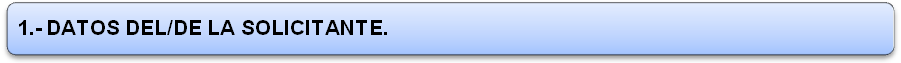 D.N.I/N.I.F. ___________________. Nombre ________________________________________Primer apellido __________________________ Segundo apellido_______________________Tipo y nombre de vía _______________________________________ nº ____ Portal _______Planta ____ Puerta ____ C.P. _________ Municipio _____________ Provincia _____________Teléfonos ____________________ Correo elect. ____________________________________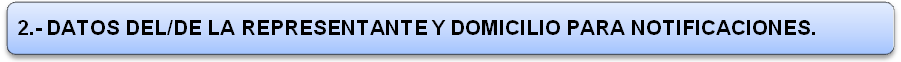 D.N.I/N.I.F. ___________________. Nombre ________________________________________Primer apellido __________________________ Segundo apellido_______________________Tipo y nombre de vía _______________________________________ nº ____ Portal _______Planta ____ Puerta ____ C.P. _________ Municipio _____________ Provincia _____________Teléfonos ____________________ Correo elect. ____________________________________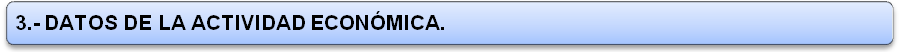 Actividad económica ___________________________________________________________Epígrafe I.A.E. _______ Fecha inicio actividad ____________ Anagrama _________________Tipo y nombre de vía _______________________________________ nº ____ Portal _______Planta ____ Puerta ____ C.P. _________ Municipio _____________ Provincia _____________Teléfonos ____________________ Correo elect. ____________________________________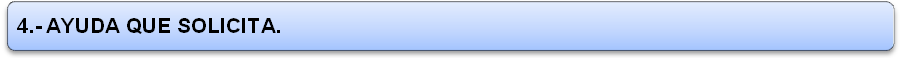 □ Iniciativas empresariales “Emprende en Fuengirola”□ Ayudas para autónomos en especiales dificultades económicas.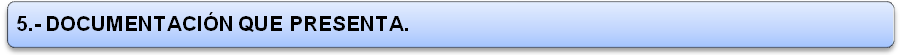  Documentación acreditativa de la personalidad del solicitante. Escritura de constitución debidamente inscrita en el Registro Mercantil o Registro Público correspondiente, junto a D.N.I. de todos los socios. Escritura o contrato de constitución de comunidad de bienes o de sociedad civil, junto a D.N.I. de todos los socios. Fotocopia de alta en I.A.E.*Solicitantes de las ayudas Iniciativas Empresariales “Emprende en Fuengirola”: Memoria del proyecto empresarial de su actividad.*Solicitantes de las ayudas para autónomos: Memoria acreditativa de la situación de crisis de la empresa. Para justificar lo expuesto acompaña:	-	-	-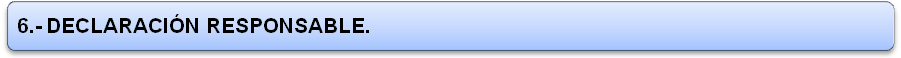 La persona abajo firmante, bajo su responsabilidad, declara que concurren estas circunstancias: Dar cumplimiento al artículo 3 de las bases reguladoras de estas ayudas, gozando de la condición de beneficiario. Empresario unipersonal empadronado en Fuengirola en las condiciones que indica el artículo 7 de las bases reguladoras Sociedades con, al menos, un 51% del capital social aportado por personas empadronadas en Fuengirola. El centro principal de trabajo y el domicilio social, en su caso, está en la localidad. Cumplir con las condiciones y requisitos del artículo 6 de las bases que para las Iniciativas  “Emprende en Fuengirola” se señalan a continuación:Proyecto empresarial o empresa de nueva creación. En el caso de trabajadores autónomos o sociedades unipersonales, el empresario esté empadronado en Fuengirola; y en los demás casos Empresa de Economía Social o que produzcan bienes o servicios relacionados con actividades económicas emergentes (nuevos yacimientos de empleo) o que dentro de una actividad tradicional en nuestra ciudad, cubra necesidades no satisfechas en la estructura económica existente.Que generen nuevo empleo de carácter estable: por parte de los socios trabajadores en el caso de Sociedades Cooperativas y Laborales o en el resto de casos, que generen al menos un puesto de trabajo por cuenta ajena.  Encontrarse al corriente de las obligaciones fiscales para con la hacienda local, No estar incurso en las causas de prohibición que establece el artículo 13 de la Ley General de Subvenciones. Ser ciertos los datos que figuran en esta solicitud.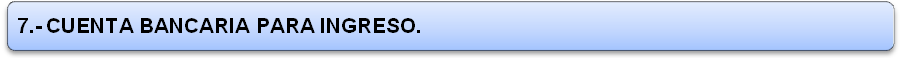 Entidad bancaria: _____________________________________________________________________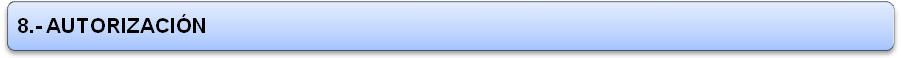 AUTORIZO al Ayuntamiento de Fuengirola para que realice cuantas comprobaciones sean necesarias y ante los organismos que procedan, a fin de verificar lo manifestado en esta solicitud, así como respecto del cumplimiento de los requisitos y condiciones que se establecen en las bases reguladoras de la concesión de AYUDAS PARA LA DINAMIZACIÓN EMPRESARIAL, las cuales conozco y acepto.EL SOLICITANTE/REPRESENTANTED. _______________________________D.N.I. ____________________________En Fuengirola, a _______ de _______________________ de 2014.ES